Recommendations are considered as part of the Teacher and Principal of the Year application process. Recommenders may use this form to submit a recommendation, however, recommendations are accepted in any format. State-level candidates are scored on the following criteria. As such, recommendations should provide evidence of one or more of the following criteria- •	Demonstrates excellence in the field, guiding students of all backgrounds and abilities to achieve excellence.•	Demonstrates leadership and innovation in and outside of the classroom walls that embodies lifelong learning.•	Collaborates with colleagues, students, and families to create a school culture of respect and success.Expresses themselves in an engaging and articulate way.In the textbox below, explain your reason for recommending this person as a Teacher or Principal of the Year candidate. (500 words or less preferred)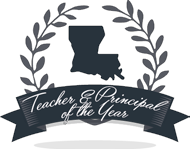 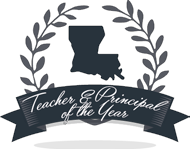 TEACHER/PRINCIPAL OF THE YEAR INFORMATIONTEACHER/PRINCIPAL OF THE YEAR INFORMATIONIndicate Teacher or PrincipalNominee’s nameSchool districtSchoolRECOMMENDER INFORMATIONRECOMMENDER INFORMATIONRecommender’s Name Recommender’s relationship toNominee 